УДК 664.6Я. Бриндза PhD, директор института Биоразнообразия и биологической безопасности Словацкого аграрного университета в Нитре, e-mail: Jan.Brindza@uniag.sk., тел. + 421376414787Я. ШимковаPhD, научный сотрудник института Биоразнообразия и биологической безопасности Словацкого аграрного университета в Нитре,E-mail: jana.simkova@uniag.sk, тел. + 421376414782Климова Е.В.Кандидат технических наук, доцент, доцент кафедры промышленной химии и биотехнологии ФГБОУ ВО  «Орловский государственный университет им. И.С. Тургенева», E-mail: kl.e.v@yandex.ru; тел. + 7 4862419892Е.А. Кузнецовадоктор технических наук, зав. кафедрой промышленной химии и биотехнологии ФГБОУ ВО «Орловский государственный университет имени И.С. Тургенева», e-mail: elkuznetcova@yandex.ru; тел. +7(4862) 419892J. Brindza PhD, Director of the Institute Biodiversity and biological security Slovak University of agriculture in Nitra, e-mail: Jan.Brindza@uniag.sk., tel. + 421376414787J. Simkova PhD, researcher, Institute of Biodiversity and biological security Slovak University of agriculture in Nitra, e-mail: jana.simkova@uniag.sk, tel. + 421376414782E.V. Klimova candidate of technical Sciences, associate professor, associate professor of industrial chemistry and biotechnology Orel state University named after   I. S. Turgenev, E-mail: kl.e.v@yandex.ru; tel. + 7 4862419892E. A. Kuznetsova doctor of technical Sciences, Head of department of industrial chemistry and biotechnology Orel state University named after I. S. Turgenev, e-mail: elkuznetcova@yandex.ru; tel. +7(4862)419892ИСПОЛЬЗОВАНИЕ ФЕРМЕНТНОГО ПРЕПАРАТА НА ОСНОВЕ ФИТАЗЫ В ТЕХНОЛОГИИ ПРОРАЩИВАНИЯ СЕМЯН ГРЕЧИХИ  FAGOPYRUM ESCULENTUM THE USE OF THE ENZYME PREPARATION ON THE BASIS OF PHYTASE IN THE TECHNOLOGY GERMINATION OF BUCKWHEAT SEEDS FAGOPYRUM ESCULENTUMАннотация. Изучена возможность применения ферментного препарата на основе фитазы при проращивании семян гречихи посевной Fagopyrum esculentum.Abstract. We have studied the possibility of using enzymatic preparation on the basis of phytase in germinating seeds of buckwheat Fagopyrum esculentum. Ключевые слова: ферментные препараты, фитаза, гречиха, проращиваниеKey words: enzymes, phytase, buckwheat, sproutingГречиха посевная (Fagopyrum esculentum) является ценной сельскохозяйственной культурой, в вегетативных и генеративных органах которой синтезируются и накапливаются растительные полифенольные соединения (флавоноиды, антоцианы, дубильные вещества), являющиеся активными метаболитами клеточного обмена растения и играющие существенную роль в физиологических процессах – дыхании, фотосинтезе, росте, развитии и репродукции. Флавоноиды -  мощнейшие природные антиоксиданты. Гречиха также ценна как источник витаминов группы В, марганца, калия, железа, меди, селена, фосфора [1]. В последнее время растёт интерес к гречихе как к лекарственному сырью, которое благодаря своему химическому составу может защитить от окислительного стресса, обладает антимикробным и адаптогенным действием, является профилактическим средством против сахарного диабета. Особенно ценным является проросшие семена гречихи, так как в процессе проращивания активизируются ферменты и переходят в доступную форму биологически активные соединения.С целью ускорения процесса прорастания и активации перехода связанных минеральных компонентов в доступную форму применяли ферментный препарат на основе фитазы.  Использовали сухой комплексный ферментный препарат, включающий целлюлазу, β-глюканазу, ксиланазу и фитазу,  содержащий отдельные ферменты данного комплекса или их сочетание (P-215, продуцент Penicillium canescens, ИБФМ РАН). Ферменты имели следующие активности: целлюлаза – 58711нкат/г, ксиланаза – 12135 нкат/г, β-глюканаза – 51317 нкат/г, фитаза - 205268 нкат/г и были предоставлены лабораторией физико-химической трансформации полимеров химического факультета МГУ им. М.В. Ломоносова.Ферментный препарат в виде порошка смешивали c помощью магнитной мешалки с ацетатным буфером (рН 5,0) в течение 0,5 часа при концентрации 0,6 г/л перед помещением в раствор зерна. Целые семена гречихи выдерживали в растворе ферментного препарата при соотношении семена: раствор 1:1,5 в течение 8 часов при температуре 50 °С в термостате. Режимы гидролиза (t=50 °С, рН 5,0)  являются оптимальными для действия исследуемых ферментов. Контроль за процессом прорастания осуществляли в динамике через каждый час по следующим показателям: масса 1000 зерен и содержание сухих веществ. Анализ полученных результатов показывает, что в течение всего времени проращивания потери сухих веществ семенами гречихи, обработанными ферментным препаратом составили 1,2 %, а не обработанными при использовании воды для увлажнения – 0,8 %. В результате ферментативного гидролиза в жидкую фазу в незначительном количестве переходят моносахариды, аминокислоты, витамины, макро- и микроэлементы.Масса 1000 зерен увеличилась в процессе замачивания с ферментным препаратом на 62 %. Объем семян при замачивании увеличился в среднем в 1,5 раза. В первые часы замачивания происходит резкое увеличение влажности сухого зерна, что связано с интенсивным поглощением влаги через зародыш. Первоначально вода насыщает плодовые оболочки, полная влагоемкость которых обеспечивает увеличение влажности на 4 %, накапливается в пустотелых омертвевших клетках и в области деградированного слоя трубчатых стенок. Затем вода быстро перемещается в семенные оболочки, алейроновый слой и зародыш и прочно связывается благодаря высокой гидрофильности тканей. Здесь вода задерживается на период, протяженность которого определяется временем необходимым для активации ферментных систем.По истечению 6 ч скорость поглощения влаги зерном снижается. Это связано с тем, что некоторые вещества, входящие в состав клеточных стенок зерна, набухают и заклинивают микрокапилляры, что затрудняет перемещение влаги в зерне. В то время как под действием ферментного препарата на основе целлюлазы происходит модификация биологических структур, составляющих матрикс клеточных стенок, и частичный гидролиз высокомолекулярных соединений. Происходит диффузный перенос воды из алейронового слоя и зародыша внутрь эндосперма. Разрыхляется эндосперм, образуются в нем микротрещины. Вследствие поглощения воды коллоиды набухают и объем зерна увеличивается.Спустя 8 часов сливали жидкость, перекладывали семена гречихи в стеклянную емкость, распределяли равномерным слоем, накрывали влажной марлей и оставляли при комнатной температуре на 36 часов для проращивания. Каждые 6 часов измеряли длину образовавшихся ростков.Установлено, что наиболее целесообразно проращивать семена гречихи в течение 24-26 часов до образования проростков длиной 13-17 мм. Применение ферментного препарата на основе фитазы для проращивания семян гречихи позволило сократить этот процесс на 6-8 часов. За полный период прорастания  увеличивается в семенах гречихи, обработанных ферментным препаратом количество флавоноидов на 18,2 %, антиоксидантная активность на 31,4 %, витаминов В2  на 16,0 %,  В6 на  21,3 %, РР на 24,8 % по сравнению с нативными семенами. 	Таким образом, применение ферментного препарата на основе фитазы, в состав которого входят ферменты целлюлазного комплекса, позволяет ускорить процесс прорастания семян гречихи посевной (Fagopyrum esculentum). В процессе прорастания семена приобретают ряд лечебных и профилактических свойств, что дает возможность рекомендовать проращивание семян гречихи для применения в пищевых технологиях.Работа была поддержана программой SAIA (Национальная стипендиальная программа Словацкой Республики) в рамках международного сотрудничества в решении исследовательского проекта ИТМС 25 110 320 104 в Центре сохранения и использования агробиоразнообразия на факультете агробиологии и продовольственных ресурсов Cловацкого аграрного университетa в рамках международной сети АгроБиоNet  для исследовательской программы Агробиоразнообразие для улучшения питания, здоровья и качества жизни .Библиографический список1.Баробой, В. А. Растительные фенолы и  здоровье человека . М.: Наука, 1984.— 160 с.References1.Baraboi, V. A. Vegetative phenols and human health . M.: Nauka, 1984.— 160 p.Тезисы публикуются впервые. 16 ноября 2017 года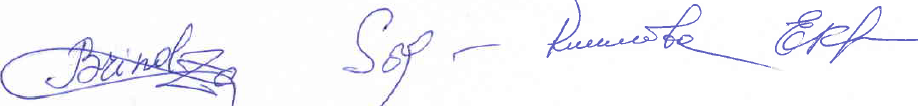   © Бриндза Я., Шимкова Я., Климова Е.В., Кузнецова Е.А., 2017